	ПРОЕКТ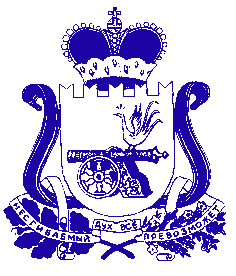 СОВЕТ ДЕПУТАТОВ КАТЫНСКОГО СЕЛЬСКОГО ПОСЕЛЕНИЯСМОЛЕНСКОГО РАЙОНА СМОЛЕНСКОЙ ОБЛАСТИРЕШЕНИЕот «27» октября 2017 года                                                               № 15Об утверждении Правил благоустройстватерриториимуниципального образованияКатынского сельского поселения Смоленского района Смоленской области     В соответствии Федеральным законом от 06.10.2003 № 131-ФЗ «Об общих принципах организации местного самоуправления в Российской Федерации», УставомКатынского сельского поселения Смоленского района Смоленской области,СОВЕТ ДЕПУТАТОВ КАТЫНСКОГО СЕЛЬСКОГО ПОСЕЛЕНИЯ СМОЛЕНСКОГО РАЙОНА СМОЛЕНСКОЙ ОБЛАСТИ РЕШИЛ:1. Утвердить Правила благоустройства территории муниципального образования Катынского сельского поселенияСмоленского района Смоленской области.2. Признать утратившими силу решение Совета депутатов Катынского сельского поселения Смоленского района Смоленской области № 6 от 16.03.2012 «Об утверждении правил благоустройства на территории Катынского сельского поселения Смоленского района Смоленской области     3. Настоящее решение подлежит опубликованию в газете «Сельская правда» и размещению на официальном сайте Администрации Катынского сельского поселения Смоленского района Смоленской области в сети Интернет http://katyn.smol-ray.ru.     3. Настоящее решение вступает в силу с момента подписания.Глава муниципального образованияКатынского сельского поселенияСмоленского района Смоленской области                         В.Э.Трусов